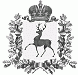 АДМИНИСТРАЦИЯ БОЛЬШЕУСТИНСКОГО СЕЛЬСОВЕТА                                                                      ШАРАНГСКОГО МУНИЦИПАЛЬНОГО РАЙОНАНИЖЕГОРОДСКОЙ ОБЛАСТИПОСТАНОВЛЕНИЕот 22.06.2018							N 10Об утверждении состава комиссии при администрации Большеустинского сельсовета по проверке готовности жилых домов к эксплуатации в зимних условияхВ соответствии с Федеральным законом от 06 октября 2003 года № 131-ФЗ «Об общих принципах организации местного самоуправления в Российской Федерации», Правилами и нормами технической эксплуатации жилищного  фонда, утвержденными постановлением Госстроя от 27 сентября 2003 года № 170, в целях своевременной и качественной подготовки жилищного фонда на территории Большеустинского сельсовета  к отопительному  сезону 2018-2019гг., обеспечения безопасных условий проживания граждан, администрация Большеустинского сельсовета п о с т а н о в л я е т:1. Утвердить состав комиссии при администрации Большеустинского сельсовета по проверке готовности жилых домов к эксплуатации в зимних условиях согласно приложению 1.2. Контроль за исполнением настоящего постановления оставляю за собой.Глава администрации                                                                    О.Н.ЕрмолинаПриложение 1к постановлению администрации Большеустинского сельсоветаот  22.06.2018 № 10СОСТАВкомиссии при администрации Большеустинского сельсовета по проверке готовности  жилых домов  к эксплуатации в зимних условиях№п/пДолжностьФ.И.О.1Глава администрации Большеустинского сельсоветаЕрмолина Ольга НиколаевнаПредседатель комиссии2Слесарь-электрик по ремонту электрооборудования 2-го разрядаКульпин Алексей АлександровичЧлены комиссии3Пожарный муниципальной пожарной охраны с.Большое УстинскоеПауков Павел ВалентиновичЧлены комиссии